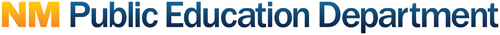 Local Education Agency (LEA) Assurances2018-19 ESSA Title II ApplicationAll children are entitled to a high-quality education regardless of their race, zip code or family income.  It is critically important that we provide teachers and principals the support they need to help students reach their full potential.  Research indicates that student’s race and family income often predict their access to excellent educators. Low-income students and high-need schools tend to have teachers who are less experienced, have fewer credentials and do not demonstrate a track record of success.Do you provide most effective teachers to all students?Yes			No	Please provide a brief response aligned with the box you checked above:We hereby certify that the information contained in this application is, to the best of our knowledge, correct and that we are authorized to submit this application. We further certify, to the best of our knowledge, that any ensuing program and activity will be conducted in accordance with all applicable state laws and regulations, application guidelines and instructions. It is understood that this application constitutes a proposal and, if accepted by the New Mexico Public Education Department or renegotiated to acceptance, will form a binding agreement.  Signature of Superintendent or Charter School DirectorDatePrinted name of Superintendent or Charter School Director: